Сохранение и укрепление здоровья населения России: что можно сделать?БРЯНСКАЯ ОБЛАСТЬОТЧЕТ ПО РЕЗУЛЬТАТАМ ПУБЛИЧНЫХ ФОРУМОВ (2016-2017 гг.)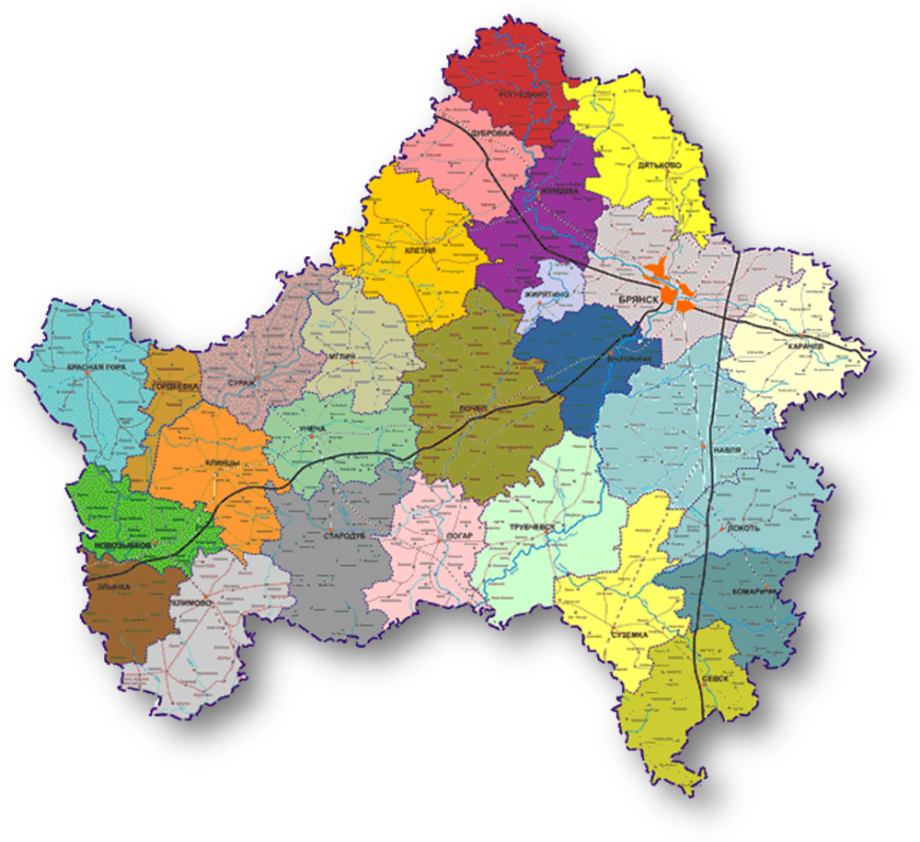 Коваленко Н.С. Заведующий центром гражданско-правового образования Брянского института повышения квалификации работников образования. Председатель БРОО «За гражданское образование»Нестерова Н.В. Главный библиотекарь ГБУК «Брянская областная научная универсальная библиотека им. Ф.И. Тютчева»Якимович И.Г. Доцент кафедры педагогики Брянского государственного университета им. акад. И.Г. Петровского, кандидат педагогических наукРумянцева Е. В.  Учитель иностранного языка МБОУ «СОШ № 1 г. Брянска»Бирюкова О.П. Учитель иностранного языка  МБОУ «Гимназия № 7  им. Героя России С.В. Васильева» г. БрянскаСмоловская В.Н. Учитель иностранного языка МБОУ «Сещинская средняя общеобразовательная школа»Высоцкая Е.В. Методист ГБУДО «Брянский областной Дворец детского и юношеского творчества им. Ю.А. ГагаринаГолованова В.И. Учитель истории и обществознания МБОУ «СОШ №52» г. Брянска                                                                         Брянск2017СОДЕРЖАНИЕ1. Введение                                                                         2. Точка отсчёта: что беспокоит граждан                    3. Обсуждение стратегий решения проблемы              4. Выявляемая компромиссная платформа                   5. Заключительные выводы                                              Приложения:а) дискуссионная картаб) образцы использовавшихся анкет с внесёнными    итоговыми даннымив) справка о регионе1. ВВЕДЕНИЕОтчет представляет результаты участия в реализации международного проекта «Библиотека как центр общественной жизни» по распространению диалоговых технологий (методики Гражданского Форума) в Брянской области в 2016-2017 гг. Общая стратегия проекта предполагает применение  Форумов к потребностям российских регионов, создание на базе библиотек, учреждений образования центров обучения и продвижения методики Гражданского форума, обучение новых участников проекта навыкам ее использования, возможность апробировать в рамках проекта для дальнейшего применения в работе и др. Проект также предполагает проведение мониторинга общественного мнения по актуальной для местного сообщества проблеме, создание дискуссионных пособий по выделенной проблеме, проведение серии Гражданских форумов. Обобщенные результаты дискуссий будут использованы для качественного изменения ситуации в местном сообществе в сторону ее улучшения, переданы заинтересованным организациям и учреждениям, представлены в СМИ и др. В реализации проекта принимают участие Всероссийская государственная библиотека иностранной литературы им. М.И. Рудомино (Москва), Брянская, Кемеровская, Новосибирская, Саратовская  области.В ходе реализации проекта в 2016-2017 гг. было организовано обсуждение проблемы состояния здоровья  населения России на основе методики Гражданского Форума. По итогам анализа опроса и анкетирования населения, анализа СМИ данная проблема является одной из самых актуальных проблем, волнующих граждан. Участниками дискуссий по данной проблеме были представители различных возрастных и социальных категорий населения Брянской области.Для реализации проекта в Брянской области была сформирована рабочая группа, в которую вошли представители учреждений высшего и среднего, дополнительного образования, учреждений культуры, общественных организаций, СМИ.Реализация проекта включила следующие этапы: формирование региональной команды (8 человек);сбор информации о проблеме в регионе (обзор материалов СМИ, Интернет);анкетирование населения через систему муниципальных библиотек Брянской области;проведение интервью, фокус-групп по проблеме;разработка дискуссионной   карты «Сохранение и укрепление здоровья населения России: что можно сделать?», анкет «до» и «после» ГФ  (октябрь  2016 г.); проведение тестового форума (октябрь 2016 г.); проведение 8 Гражданских Форумов по проблеме (ноябрь 2016 - май 2017 г.);обработка материалов Гражданских Форумов, анализ анкет «до» и «после»;участие и представление хода реализации проекта на  международных  семинарах и конференциях; подготовка информационного отчета по итогам проекта.Гражданские Форумы состоялись на базе Брянской областной научной универсальной библиотеки им. Ф.И. Тютчева, Брянского государственного университета им. И.Г. Петровского, Брянского института повышения квалификации работников образования, Центра детско-юношеского творчества им. Ю.А. Гагарина, средних общеобразовательных школ № 1, №52, гимназии №7 г. Брянска. В Форумах приняли участие студенты и педагоги вузов, работники культуры и образования, здравоохранения, представители власти, госслужащие, учащиеся школ, заинтересованные граждане. Всего более 300 человек. Участники дискуссий были ознакомлены с международным проектом по внедрению диалоговых технологий в российских регионах, правилами Гражданского Форума, заполнили анкеты по проблеме («до» и «после» форума). Обсуждение  опиралось на  подготовленную  рабочей группой дискуссионную  карту «Сохранение и укрепление здоровья населения  России: что можно сделать?» В ходе Форумов были рассмотрены три подхода в решении проблемы ухудшения здоровья населения России: «Доступная и эффективная медицина», «Просвещение населения», «Здоровый образ жизни». Эти подходы стали точкой отсчета для обсуждения всех возможных «за» и «против». Для анализа и обработки результатов дискуссий использовались записи в ходе Форумов (ведущие, наблюдатели), анкеты № 1 и № 2, заполненные участниками до и после дискуссий. Проект по распространению дискуссионных (диалоговых технологий) был представлен на Международном форуме «Духовно-нравственное и патриотическое воспитание молодёжи» в Брянском государственном университете им. И.Г. Петровского, областном семинаре БИПКРО для работников образовательных организаций по теме «Пути формирования гражданских ценностей  у  учащихся  образовательных организаций», на мероприятиях в рамках повышения квалификации специалистов библиотек Брянской области, международной конференции по гражданскому образованию в г.  Тбилиси  (Грузия, ноябрь 2016 г.), на сайте Брянской областной научной универсальной библиотеки им. Ф.И. Тютчева (http://www.scilib.debryansk.ru/project.php?id=717). О проекте были проинформированы не менее 2,5 тысяч человек.2. ТОЧКА ОТСЧЁТА: ЧТО БЕСПОКОИТ ГРАЖДАН? Проблема здоровья населения России, согласно статистике и опросу населения, является одной из самых острых российских и региональных проблем. Именно здоровье населения существенным образом влияет на качество жизни людей. Ничего не может быть важнее здоровья каждого и общества в целом. Государство и общество должны быть заинтересованы в увеличении числа здоровых граждан и с позиции экономики, и с социальных позиций. К сожалению, уровень здоровья россиян остается одним из худших в мире. В одном из международных рейтингов мы занимаем по этому показателю 119-е место. Статистические и социологические данные здоровья населения, рассчитанные по принятой во всем мире методике, свидетельствуют о том, что абсолютно здоровыми можно считать только 37% россиян, не достигших 61 года, показатели распространенности хронических заболеваний среди россиян всех возрастов очень высоки, а «качество» их здоровья крайне низкое. Резко ухудшилось здоровье тех, кому за 40, а также детей. Брянская область в отношении проблемы сохранения здоровья населения  отнюдь не является благополучной. Исходя из данных официальной статистики суммарный показатель здоровья в Брянской области в два - три раза хуже, чем в среднем по России.   Так, ежегодно в области признаются первичными инвалидами порядка восьми с половиной тысячи человек. Нехватка врачей, особенно узких специалистов, рост количества платных услуг, очереди в поликлиниках, длительное ожидание плановых обследований и госпитализации, равнодушие медицинского персонала к больным - все эти проблемы характерны и для брянского здравоохранения.В начале Гражданских Форумов участники высказывали свое мнение о том, что больше всего их волнует, об актуальности проблемы сохранения здоровья  населения в Брянской области, причинах обострения этой проблемы в нашем регионе. Прежде всего участников волнуют доступность и качество российского здравоохранения, низкое качество медицинских услуг и непрофессионализм медперсонала: - «сталкиваемся с тем, что квалификация многих врачей низкая»;- «меня беспокоит здоровье родных и близких. Если возникнет необходимость обратиться к врачам, получат ли они квалифицированную помощь?»;- «лечение очень дорогое, качественные лекарства стоят дорого»;- «мы сталкиваемся с коррупцией и взятками во врачебной среде»;- «у нас очень слабая диагностика, много болезней слишком поздно выявляются».Людей волнует то, как проводится оптимизация здравоохранения, особенно в глубинке. Там просто закрывают медпункты, и люди должны часами добираться до ближайших районных больниц, чтобы проконсультироваться с врачом или купить лекарства:- «в сельской местности тяжело получить квалифицированную медицинскую помощь»;- «в районных центрах зачастую нет нужного специалиста, большая нехватка персонала в целом».Большинство участников выражало тревогу относительно того, что здоровье жителей России, несомненно, влияет на развитие нашей страны: -«сокращается население России, умирают люди трудоспособного возраста, которые еще многое могли бы сделать»;- «меня волнует будущее страны, много нездоровых детей»; - «очень много людей имеют приобретенную инвалидность»;-  «растет количество инфицированных  «ВИЧ», гепатитами, туберкулезом. В основном это молодые люди»;- «здоровье – самое главное в жизни каждого человека»;- «в нынешней жизни слишком много беспокойства, тревог, что вредит здоровью»;- «проблема здоровья населения очень связана с проблемой экологии и ее надо решать»;- «отсутствуют  доброкачественные продукты питания»;- «приходится слишком много работать, нет времени на лечение»;- «у большинства современных детей есть проблемы со здоровьем»;- «не хватает средств на предупреждение болезней, на лечение, лекарства»- «здоровая нация – это наше будущее и будущее наших детей».В целом было отмечено, что от решения данной проблемы зависит будущее страны, так как неблагоприятная динамика здоровья населения в России представляет уже реальную угрозу национальной безопасности, предопределяет снижение современного и будущего потенциала нашего общества.По мнению участников Форумов, актуальность проблемы обусловлена следующими причинами и факторами: несовершенство системы медицинского обслуживания и здравоохранения, низкий уровень квалификации медицинских работников, слабая просветительская работа, у населения нет мотивации к ведению здорового образа жизни (низкая физическая активность, нерациональное питание, избыточная масса тела, курение, злоупотребление алкоголем, неумение справляться со стрессами и др.).Анализ анкет участников дискуссий показал, что  после Форумов увеличилось число участников, отметивших актуальность проблемы сохранения здоровья населения не только для себя лично, а для страны в целом. Можно сделать вывод, что у участников Форума была возможность рассмотреть проблему с разных сторон, услышать различные мнения, примеры из жизни других участников дискуссии, не только осознать, но и «пропустить через себя» проблему, задуматься о ее важности и необходимости разрешения для всего общества, будущего страны. Участники Форумов были единодушны в том, что важно думать над разрешением  данной проблемы и что-то предпринимать уже сегодня.3. ОБСУЖДЕНИЕ СТРАТЕГИЙ РЕШЕНИЯ ПРОБЛЕМЫВ ходе Гражданских Форумов участники последовательно обсуждали следующие подходы к решению проблемы, представленные в дискуссионной карте: «Доступная и эффективная медицина», «Просвещение населения», « Здоровый образ жизни».3.1 Стратегия № 1 «Доступная и эффективная медицина» предполагает, что проблему усугубляет снижение доступности и качества оказания медицинской помощи, лекарств, устаревшее оборудование, нехватка и непрофессионализм врачей, плохое качество продуктов питания. Отсюда возникает необходимость повышения эффективности политики в области охраны здоровья, престижа профессии, нужны разработка и внедрение инновационных методов диагностики и лечения, контроль качества продуктов питания и лекарств.В начале обсуждения  участвующие в  дискуссии представители разных социальных и возрастных категорий активно высказывались в поддержку данного подхода. Были высказаны следующие мнения:-«подход будет способствовать прогрессу в медицине»;- «станет больше грамотных врачей,  и у них повысится мотивация к работе»;-«повысится уверенность людей в том, что им помогут»;-«медобслуживание станет эффективнее»;- «реализация данного подхода будет способствовать ликвидации дефицита медицинских кадров и повышению их квалификации»;-«повысится доверие людей к медицинским работникам»; -«уменьшится количество врачебных ошибок»;- «уменьшатся очереди в поликлиниках»; - «этот подход  обеспечит более раннюю и эффективную диагностику»;- «повышение ответственности медицинских работников за судьбу своих пациентов»;- «данный подход нацелен на развитие  высокотехнологичных видов медицинской помощи, повышение эффективности лекарств».Важным моментом отмечалось, что в данный подход заложена ответственность государства, что даст гарантию качественного и эффективного сопровождения здоровья человека в течение всей его жизни.Такой подход, по мнению участников, с одной стороны, наиболее  гарантируем с точки зрения реализации, но, с другой стороны, вряд ли мы сейчас готовы к его воплощению с позиции значительного увеличения расходов на здравоохранение. Отмечали, что важно не только, сколько денег выделено, но и насколько эффективно их расходуют:- «это будет означать дополнительные налоги для населения»;- «этот подход требует очень большого финансирования»;-«а как же другие сферы, если мы все направим на медицину?»; - «где взять средства для того, чтобы переоснастить, модернизировать больницы, поликлиники, обучить кадры и др.?»;-«это вызовет финансовые потери у бизнеса, занимающегося производством фастфуда, а также у других производителей, если будут применяться более жесткие требования к продуктам питания»; - «деньги пойдут не туда, куда следует, не тому и распределяются не так»;- «насколько эффективно используется уже имеющееся медицинское оборудование?»Специалисты отрасли здравоохранения отметили, что отсутствует единая концепция развития государственного  здравоохранения, это также тормозит решение проблемы. Система здравоохранения работает преимущественно сама на себя, а не на здоровье пациента. Отсутствуют социальные обязательства у частных медицинских организаций перед пациентами. Отсутствует межведомственная комплексная программа формирования здоровья  населения.Следует отметить, что в процессе дискуссий данная стратегия осталась предпочтительной для реализации. 3.2 Стратегия № 2 «Просвещение  населения» направлена на формирование с раннего возраста ответственного отношения к своему здоровью, воспитание здоровьесберегающего поведения. Данный подход предполагает пропаганду медицинских и гигиенических знаний, формирование у населения приоритетного отношения к проблеме здоровья, ориентированного на минимизацию факторов, негативно влияющих на здоровье, повышение уровня санитарно - гигиенической культуры. В поддержку данного подхода были выдвинуты такие аргументы: - «самолечение очень распространено, люди стараются справиться с болезнями своими силами, не обладая даже минимальными медицинскими знаниями, а также  пускают все на самотек»;- «есть необходимость значительного расширения здоровьесберегающего направления в образовательном процессе, начиная с начальной школы, а может, и детского сада»;«просвещение населения поможет остановить неконтролируемое применение лекарств, использование БАДов»; - «зная о своих рисках заболевания, можно их скорректировать, более внимательно следить за собой»; - «много вреда приносят «народные целители», вводят в заблуждение, затягивается и откладывается эффективное лечение у специалистов»;- «важно начинать беречь здоровье с детства, формировать культуру здоровья»;- «очень мало людей регулярно проверяют свое здоровье, проходят диспансеризацию, важно донести информацию до людей более ответственно к ней относиться»; - «у большинства граждан отсутствуют глубокие знания о правильном питании»; - «отсутствуют системные знания у населения и необходимые рекомендации авторитетных медицинских сообществ по путям решения проблем со здоровьем».В ходе Форумов отмечалось, что информирование населения о факторах риска для здоровья и формирование мотивации к ведению здорового образа жизни могут осуществляться и через средства массовой информации (телевидение, Интернет, радио, печатные издания), наружную рекламу, произведения искусства (кино, театр, книги), учебники и учебные пособия. Особое место в этом процессе может занимать социальная реклама, демонстрирующаяся в прайм-тайм на федеральных каналах телевидения. Можно охватить очень большое количество людей. Информирование населения о факторах риска и мотивирование к ведению здорового образа жизни важно осуществлять с учетом специфики групп населения, различающихся по возрасту, полу, образованию, социальному статусу. Проводить профилактику гораздо дешевле, чем лечение.Однако высказывались и следующие сомнения по поводу малой эффективности стратегии:- «молодежь загружена, вводить дополнительные занятия, курсы, лекции в образовательный процесс проблематично»;-«реализации подхода будет мешать недоверие к медикам»;-«на таких профилактических лекциях, как правило, неинтересно. Недостаточно профессионалов для ведения грамотной профилактики»;- «медицинские работники загружены на рабочем месте, заниматься дополнительно просвещением населения просто некогда»;- «отсутствуют эффективные научно обоснованные учебные программы по здоровому образу жизни для широкого практического использования»; - «у нас уже созданы в стране центры здоровья, вложены средства, а эффективности мало»; - «недостаточно информационных и методических материалов профилактической направленности»;Специалисты здравоохранения отметили, что отсутствует система до- и последипломной подготовки специалистов по медицинской профилактике и пропаганде здорового образа жизни. Отмечалось несовершенство нормативной правовой базы в сфере профилактики заболеваний. Многие сходились в том, что работа над формированием убеждений человека и соответствующим поведением – дело очень трудное и долгое, которое требует объединения усилий всех.  Более того, часто знания и осведомленность  людей  не гарантируют выполнение рекомендаций на практике.3.3 Стратегия № 3 «Здоровый образ жизни» опирается на необходимость формирования культуры здорового образа жизни, моды на спорт, а также на развитие массового физкультурного движения в стране, создание доступной среды для занятий физкультурой и спортом для людей всех возрастных групп.В отношении данного подхода были высказаны следующие мнения:- «ранее были доступны и бесплатны спортивные секции и кружки, повсеместно распространены спортивные площадки, дворовые катки, освещенная лыжня и т.д. Сейчас этого ничего нет, а имеющиеся малочисленные спортивные секции малодоступны для всех в силу их платности»;- «существует необходимость возрождения в стране массового физкультурного движения, без чего не может быть спортивных достижений и здоровой нации»;- «население РФ ведет крайне нездоровый образ жизни»;- «это будет интересно и важно для людей всех возрастов»;- «для детей важен пример их родителей»;- «занятия физкультурой и спортом будут способствовать общению, взаимодействию людей друг с другом»;- «есть опыт проведения самых различных мероприятий типа «Папа, мама, я – спортивная семья», Веселых стартов с участием родителей, различных акций, просто их мало». Все участники сошлись во мнении, что люди ведут малоподвижный, сидячий образ жизни, мало занимаются оздоровительной физкультурой и спортом. У значительной части граждан отсутствует мотивация ведения здорового образа жизни. Нужно привлекать население  к активному отдыху, занятию физической культурой, туризмом и спортом, начиная с детского возраста, создать условия и сформировать необходимую инфраструктуру для реализации принципов здорового образа жизни. В то же время выражались сомнения по поводу эффективности стратегии, желания населения проводить время «с пользой», «в движении»:-«многим людям вести здоровый образ  жизни мешает лень»;- «в пропаганде здорового образа жизни наблюдается много формализма, проводится много разовых мероприятий «для галочки»;- «старшее поколение все равно предпочитает просмотр телепередач в свободное время»;-  «мы ссылаемся на занятость, нехватку времени, а сами часами сидим в Интернете»;- «в нашей стране низкая ответственность граждан за собственное здоровье и здоровье своей семьи»;- «у работающего гражданина нет времени на сохранение своего здоровья».Больше всего в ходе обсуждения стратегии участники обращали внимание на недостаточную мотивацию населения Российской Федерации к ведению здорового образа жизни и формированию здорового образа жизни, с одной стороны, острую необходимость открытия доступных секций, спортшкол, площадок в парках и на улицах для привлечения населения - с другой. В процессе дискуссий количество сторонников данного подхода увеличилось с 16 до 22% и стратегия заняла вторую позицию. 4.  ВЫЯВЛЯЕМАЯ КОМПРОМИССНАЯ ПЛАТФОРМАВсе участники Гражданских Форумов сошлись во мнении, что здоровье граждан - основная ценность жизни, которая является одной из наиболее важных составляющих национального богатства, так на ее основе базируется счастье, благополучие каждого отдельного человека и страны в целом. В то же время, по мнению участников Форумов, современное состояние здоровья нации и здравоохранения оставляет желать лучшего.Все согласились с тем, что необходимо донести значимость заботы о своем здоровье до каждого гражданина, значимость врача до пациентов. Нужно вернуть доверие населения к здравоохранению России и поднять престиж медицинского работника в России.Основные препятствия и необходимые действия в этом направлении: - граждане не мотивированы на формирование здоровья;- отсутствует масштабная популяризация здорового образа жизни; - не сформирован менталитет здоровой нации;- очень распространены вредные привычки (курение, употребление алкоголя, переедание и т.д.);- отсутствие межведомственной координации, заинтересованных организаций и учреждений;- необходимо повысить профессиональную подготовку медицинских работников за счет улучшения финансирования. По мнению участников Форумов: - «государство должно заботиться о здоровье своих граждан и стимулировать ведение ими соответствующего образа жизни, а также создавать  соответствующие условия»; - «безразличие к данной проблеме может усугубить имеющуюся ситуацию»;- «многое зависит от активности и ответственности каждого человека  за свое здоровье. Можно заниматься и без всякого специального оборудования и снаряжения»;- «надо объединить усилия государства, семьи, школы, общественных организаций,  взять самое лучшее из каждого подхода»;-  «здоровье граждан - это не только личное, но и общественное богатство»;- «важно объединить усилия органов государственной власти, органов местного самоуправления, общественных организаций и граждан в решении вопросов формирования здорового образа жизни и профилактики заболеваний для обеспечения физического и духовно-нравственного здоровья населения Российской Федерации».Важным моментом согласия явился факт признания необходимости профилактической, превентивной работы по формированию культуры здоровья у людей разных возрастных и социальных категорий и, безусловно, это должно осуществляться при активной государственной поддержке. Большинство участников дискуссий сошлось во мнении, что проблему нужно решать «всем миром». Важно с детства прививать бережное отношение к своему здоровью.По итогам Форумов стало понятно, что вопросу контроля за качеством продуктов питания, взаимосвязи экологической обстановки и здоровья, возможно, следует уделить отдельно особое внимание. Отмечалось, что всего того, что реализуется сейчас в Брянской области и в России в целом в отношении сохранения и укрепления здоровья российских граждан,  недостаточно. Проблемы в системе здравоохранения копились десятилетиями, и для их решения необходим грамотный и взвешенный подход. Но и медлить с решением  данной проблемы нельзя. Неблагоприятная динамика здоровья населения в России представляет уже реальную угрозу национальной безопасности страны.Часто подчеркивалось, что недостаточно заботы государства о здоровье граждан с одной стороны, а с другой стороны мало людей связывают проблемы со своим здоровьем с неправильным образом жизни. Участники форумов считают здоровье одной из важнейших личных жизненных ценностей, от наличия которой зависит и хорошее образование, и хороший заработок и семейное благополучие. Для всех участников дискуссий необходимость улучшения здоровья населения РФ очевидна. Ощущение неопределенности осталось в поиске эффективного механизма совершенствования системы здравоохранения в России и объединения усилий различных общественных и государственных институтов в решении проблемы сохранения и укрепления здоровья населения России и Брянской области. Анализ анкет «до» и «после» Форума показал, что главной причиной проблемы является неэффективная политика в области охраны здоровья, снижение доступности и качества оказания медицинской помощи, нехватка и непрофессионализм врачей, слабый контроль качества лекарств, продуктов питания. В анкетах «после» Форума значительно больше людей отметили как причину отсутствие у населения культуры здорового образа жизни, развитого массового физкультурно-спортивного движения, доступной среды для занятий физкультурой и спортом, пассивность граждан. Это объясняется тем, что в ходе Форумов участники, особенно молодые люди, пришли к выводу, что необходимо самим меняться, менять свое мышление, образ жизни и занимать активную позицию в сохранении собственного здоровья.По степени важности участники Форумов на анкетах «до» форума отметили, что считают проблему важной в большей степени  для себя лично, затем для семьи и страны. В анкетах «после» дискуссий увеличился процент респондентов, отметивших важность и актуальность проблемы для нашей страны в целом. Предпочтение участники Гражданских Форумов отдали стратегии «Доступная и эффективная медицина». Это объясняется тем, что многие  распространенные в области заболевания нуждаются в эффективной диагностике и дорогостоящем лечении. Подход «Просвещение населения» до Форумов немного опережал в предпочтениях «Здоровый образ жизни», но затем в анкетах «после» Форумов они поменялись местами. Можно сделать вывод, что в ходе дискуссий приходило осознание необходимости усиления личной ответственности за укрепление и сохранение собственного здоровья. Среди самых важных аргументов, утверждений или предложений в анкетах выделены:- следует улучшить материально-техническую базу поликлиник, больниц, внедрять инновационные методы диагностики и лечения (81%);- открытие доступных секций, стадионов, спорткомплексов, фитнес-центров, спортивных площадок на улицах, в парках (81%);- увеличение кадрового состава врачей узких специальностей, переподготовка кадров, повышение заработной платы медицинским работникам (77%);- широкомасштабная пропаганда здорового образа жизни в средствах массовой информации и Интернет (70%);- надо формировать ответственное отношение к своему здоровью и воспитывать здоровьесберегающее поведение, ввести предмет по здоровому образу жизни в школьное образование (66%).Анализ анкет показал, что 94% участников указывает, что после Форумов понимание обсуждаемой проблемы расширилось, 95% участников указывают о расширении понимания взглядов других участников. Это является одним из важных результатов Форумов, показывает эффективность совместного обсуждения и поиска решения проблемы, методики проведения дискуссий. 5. ЗАКЛЮЧИТЕЛЬНЫЕ ВЫВОДЫВ Брянской области накоплен почти 20-летний опыт проведения Гражданских Форумов по общественно значимым проблемам учреждениями образования, культуры, общественными организациями. Гражданские Форумы проводились по таким актуальным проблемам, как преступность, люди и политика, кризис семьи и семейных ценностей, детская преступность, бедность, наркомания, экология, безработица, военная служба, СПИД, курение, алкоголизм, межэтнические отношения и др. Разрабатывались региональные дискуссионные пособия и методические материалы, проводились обучающие семинары по подготовке и проведению дискуссий в различных организациях и учреждениях. По отзывам участников форумов и семинаров, эта методика приобщает к культуре обсуждения проблем, настраивает на открытый диалог, подталкивает к анализу собственной позиции по тому или иному вопросу, совместной выработке решений, дает возможность почувствовать себя участником решения общественно значимых проблем, способствует развитию навыков процесса принятия демократических решений, участию граждан в общественной жизни.В настоящее время брянской рабочей группой реализуется межрегиональный сетевой проект  «Библиотека как центр общественной жизни» с участием представителей Москвы, Саратова, Новосибирска, Кемерово, Брянска. Одной из задач проекта является создание на базе учреждений культуры и образования  центров общественных инициатив. В ходе реализации проекта возникли идеи его проекта на региональном уровне. Так, например, нам удалось успешно поработать над адаптацией форумов и соответствующих материалов к обсуждению в подростковых молодежных аудиториях, где ведущими  выступили сверстники участников дискуссий. Были проведены Гражданские Форумы на английском языке, в качестве ведущих и участников форумов выступили учащиеся гимназии №7 г. Брянска под руководством учителя английского языка, члена региональной команды проекта Бирюковой Ольги. В ходе реализации межрегионального сетевого проекта, проведения серии Форумов подтвердились актуальность и значимость проблемы сохранения и укрепления здоровья населения России и Брянской области для самых различных возрастных и социальных категорий населения. Проект помог определить организации и учреждения, заинтересованные в сотрудничестве, выявить активных и неравнодушных граждан, наладить партнерские отношения для дальнейшего продолжения работы. Гражданские Форумы, проведенные в Брянской области, дали возможность обменяться мнениями о проблеме людям разных возрастов, профессий, образования. Участники Форумов отметили эффективность такого способа обсуждения проблемы. Практически никто в ходе дискуссий не остался равнодушным, все были вовлечены в обсуждение. В ходе форумов было заметно, что молодежь готова обсуждать современные актуальные общественные проблемы и у нее есть свой взгляд на их решение. По результатам дискуссий было видно, что проводимая работа в регионе по совершенствованию системы медицинского обслуживания и здравоохранения  недостаточна. Отмечался также недостаточно высокий уровень информированности населения по обсуждаемой проблеме в регионе. Многие участники дискуссий незнакомы с проводимыми реформами в сфере здравоохранения, стратегическими материалами по проблеме (Государственная программа развития здравоохранения Российской Федерации, Концепция здорового питания в РФ до 2020 года и др.). В этой связи необходимо еще в большей степени задействовать потенциал образовательных, культурных, общественных организаций, СМИ, Интернета. Важно отметить, что в ходе всего проекта участники дискуссий говорили о том, что необходимо продолжать проведение Форумов по данной проблеме. Следует вовлекать в ее обсуждение как можно большее количество людей, организаций и учреждений, СМИ, общественных организаций. Важно привлекать специалистов из сферы здравоохранения для того, чтобы дискуссия получилась более эффективной.Наиболее часто повторяющиеся мнения по окончании дискуссий:-«россияне, к сожалению,  не особенно склонны заботиться о своем здоровье»;- «мне важно было услышать, что по данной проблеме думают мои сверстники»;- «после форума возникло желание изменить собственную немного легкомысленную позицию по отношению к состоянию своего здоровья»;- «благодарю за проведение данного форума и затрагивание столь актуальной проблемы»;- «такие форумы помогают больше узнать о проблеме и почувствовать себя причастным к ее решению»;- «пришло понимание, что и мне самому необходимо что-то сделать для решения проблемы»;- «после форума я почувствовал изменение своей первоначальной установки по отношению к проблеме»;- «проблема очень многогранная, связана с многими другими общественно значимыми проблемами, ее решение  требует взвешенного обсуждения в обществе».В результате данного проекта были выполнены намеченные задачи, определены новые перспективы работы перед региональной рабочей группой, учреждениями образования, культуры, здравоохранения, общественными организациями по продолжению работы по проблеме сохранения и укрепления здоровья населения Брянского региона, вовлечению новых участников в ее обсуждение.